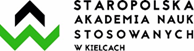 DZIENNICZEK PRAKTYK ZAWODOWYCHZAKŁADANE EFEKTY UCZENIARealizacja praktyk zawodowych wraz z weryfikacją efektów uczenia się……………………………………..				……………………………………    (podpis Opiekuna praktyk z ramienia Instytucji)		                                         (podpis Koordynatora ds. praktyk zawodowych)ImięNazwiskoNumer albumuKierunek studiówMiejsce praktykTermin odbycia praktykOpinia Opiekuna praktyk z ramienia InstytucjiWiedza:Wiedza:P_W01Student zna i rozumie w pogłębiony funkcje przedsiębiorstw, rodzaje dokumentów, sprawozdań finansowych oraz wykorzystywane w miejscu odbywania praktyk programy finansowo- rachunkowe.P_W02Student zna i rozumie w pogłębionym zakresie procedury i metody dotyczące gospodarowania finansami przedsiębiorstw oraz zastosowania instrumentów finansowych oraz oceny sprawności ich wykorzystania.Umiejętności:Umiejętności:P_U01Student potrafi obserwować, diagnozować oraz  oceniać w  pogłębionym zakresie sytuację finansów w przedsiębiorstwie.P_U02Student potrafi rozpoznawać i oceniać zjawiska finansowe, wyjaśnić zasady i procedury podejmowania decyzji finansowych.P_U03Student potrafi korzystać z urządzeń biurowych oraz programów komputerowych usprawniających pracę w przedsiębiorstwie.P_U04Potrafi  stosować narzędzia analizy finansowej w praktyce.Kompetencje społeczne:Kompetencje społeczne:P_K01Jest gotów odpowiednio i odpowiedzialnie określać priorytety działań własnych oraz prac zespołowych.P_K02Jest gotów współdziała i efektywnie pracować w grupie, przyjmując w niej różne role.P_K03Jest gotów podejmować etyczne decyzję zarówno względem pracodawcy, jak i otoczenia społeczno-gospodarczego.Lp.DataWykonywane czynnościOsiągnięte efekty